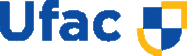 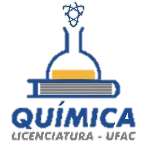 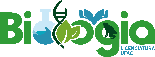 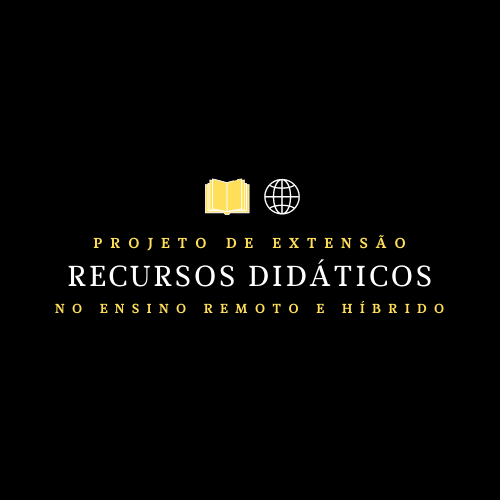 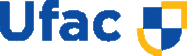 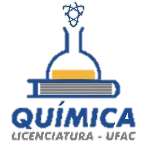 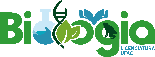 IDENTIFICAÇÃO:APRESENTAÇÃO DO MATERIAL:(Escreva nesta seção um texto que apresente o material didático, informações sobre sua concepção, objetivo e como ele por ser importante no contexto educacional. É interessante apresentar o objetivo do produto educacional, público alvo e recomendações de uso).	MATERIALREFERÊNCIAS BIBLIOGRÁFICAS(Se houver, citar as referências em ordem alfabética, seguindo as normas abaixo):Periódicos impressosGreca, I. M., & Moreira, M. A. (2002). Mental, physical, and mathematical models in the teaching and learning of physics. Science Education, 86(1), 106-121.Periódicos eletrônicosMcdermott, L. C. (2000). Bridging the gap between teaching and learning: the role of physics education research in the preparation of teachers and majors. Investigações em Ensino de Ciências. Acesso em 10 jun., 2006, http://www.if.ufrgs.br/public/ensino/vol5/n3/v5_n3_a1.htm.Livros no todoFeynman, R. (1967). The character of physical law. Cambridge: MIT Press.Para capítulos de livrosCampbell, D. T., & Stanley, J. C. (1963). Experimental and quasi-experimental designs for research on teaching. In N. L. GAGE (Ed.), Handbook of research on teaching (pp. 171-246). Chicago: Rand McNally.Trabalhos publicados em atas de congressos, simpósios, etc.Costa, S. S. C., & Moreira, M. A. (2006). Atualização da pesquisa em resolução de problemas: informações relevantes para o ensino de Física. In: Moreira, M. A. et al. (Ed.). I Encontro Estadual de Ensino de Física – RS, Porto Alegre: 2005. Atas... Porto Alegre: Instituto de Física, p. 153-167.TÍTULO DO MATERIALTÍTULO DO MATERIALAUTORES (NOME COMPLETO)AUTORES (NOME COMPLETO)COMPONENTE CURRICULAR: INSERIRCOMPONENTE CURRICULAR: INSERIRNÍVEL: INSERIRSÉRIE: INSERIRCOMPETÊNCIA ESPECÍFICA:Insira aqui a competência da BNCCHABILIDADE(S):Insira aqui a(s) habilidades da BNCCOBJETOS DO CONHECIMENTO:Insira aqui o(s) objeto(s) do conhecimentoTEMÁTICA:Insira aqui os temas